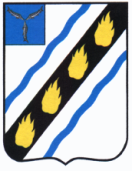 АДМИНИСТРАЦИЯ 
СОВЕТСКОГО МУНИЦИПАЛЬНОГО РАЙОНА САРАТОВСКОЙ ОБЛАСТИПОСТАНОВЛЕНИЕот 01.07.2019   № 359                 р.п. СтепноеО внесении изменений в постановление администрации Советского муниципального района от 31.12.2010 № 122В соответствии с Федеральным законом Российской Федерации от 23.11.2009 № 261-ФЗ «Об энергосбережении и о повышении энергетической эффективности и о внесении изменений в отдельные законодательные акты Российской Федерации», постановлением администрации Советского муниципального района Саратовской области от 21.06.2017 № 328 «Об утверждении Порядка принятия решений о разработке, формировании, реализации и оценки эффективности муниципальных программ Советского муниципального района, Степновского муниципального образования», руководствуясь Уставом Советского муниципального района, администрация Советского муниципального района ПОСТАНОВЛЯЕТ:Внести в приложение к постановлению администрации Советского муниципального района от 31.12.2010 № 122 «Об утверждении муниципальной программы «Энергосбережение и повышение энергетической эффективности в образовательных учреждениях Советского муниципального района на период до 2020 года» (с изменениями от 29.01.2014 № 69, от 04.03.2015 № 220, от 07.04.2015 № 284, от 15.05.2015 № 417, от 18.06.2015 № 485, от 09.10.2015 № 736, от 28.12.2015 № 1011, от 31.12.2015 № 1038, от 17.06.2016 № 292, от 13.07.2016 № 656, от 29.08.2016 № 744, от 19.12.2016 № 1013, от 23.12.2016 № 1029, от 30.12.2016 № 1059, от 27.03.2017 № 163, от 19.06.2017 № 322, от 28.07.2017 № 385, от 26.10.2017 № 611, от 06.02.2018 № 61, от 07.05.2018 № 241, от 17.07.2018 № 353, от 25.07.2018 № 371, от 28.12.2018 № 848, от 21.01.2019 № 22, от 31.01.2019 № 45, от 05.04.2019 № 186, от 30.04.2019 № 240, от 07.06.2019 № 300) изменения, изложив раздел 12 приложения №1 к Программе в новой редакции (прилагается).2. Настоящее постановление вступает в силу со дня официального опубликования в установленном порядке.Глава Советского муниципального района                                                                  С.В. ПименовТурукина О.Н.5-02-41Приложение к постановлению администрации Советского муниципального районаПриложение к постановлению администрации Советского муниципального районаПриложение к постановлению администрации Советского муниципального районаПриложение к постановлению администрации Советского муниципального районаПриложение к постановлению администрации Советского муниципального районаПриложение к постановлению администрации Советского муниципального районаПриложение к постановлению администрации Советского муниципального районаПриложение к постановлению администрации Советского муниципального районаПриложение к постановлению администрации Советского муниципального районаПриложение к постановлению администрации Советского муниципального районаПриложение к постановлению администрации Советского муниципального районаПриложение к постановлению администрации Советского муниципального районаПриложение к постановлению администрации Советского муниципального районаПриложение к постановлению администрации Советского муниципального районаОт 01.07.2019 № 359От 01.07.2019 № 359От 01.07.2019 № 359От 01.07.2019 № 359От 01.07.2019 № 359От 01.07.2019 № 359От 01.07.2019 № 359От 01.07.2019 № 359От 01.07.2019 № 359«№ п/пМероприятия по реализации программыНаименование учебного учреждения, место нахожденияИсточник финанси-рованияСрок исполненияВсего Объем финансирования по годам (прогнозно) (тыс.руб.)Объем финансирования по годам (прогнозно) (тыс.руб.)Объем финансирования по годам (прогнозно) (тыс.руб.)Объем финансирования по годам (прогнозно) (тыс.руб.)Объем финансирования по годам (прогнозно) (тыс.руб.)Объем финансирования по годам (прогнозно) (тыс.руб.)Объем финансирования по годам (прогнозно) (тыс.руб.)Объем финансирования по годам (прогнозно) (тыс.руб.)Объем финансирования по годам (прогнозно) (тыс.руб.)Объем финансирования по годам (прогнозно) (тыс.руб.)Объем финансирования по годам (прогнозно) (тыс.руб.)Объем финансирования по годам (прогнозно) (тыс.руб.)Объем финансирования по годам (прогнозно) (тыс.руб.)Ответственный за выполнение мероприятий20102011201220132014201520162017201820192020годтыс.руб.планфактпланфактпланфактпланфактпланфактпланфактпланфактпланфактпланфактпланфактпланфакт1234567891011121314151617181920212223242526272829раздел 12раздел 121Мероприятие № 12. Составление договора на разработку проектно-сметной документации на техническое перевооруже-ние системы теплоснабже-нияМБОУ - СОШ р.п. Пушкино, ул. 60 лет Октября, д. 2 (по согласованию)Средства местного бюджета2011-202093,000000000000093,093,000000000 МБОУ СОШ р.п. Пушкино (по согласованию)2МАУ "Спортивная школа" р.п. Степное, ул. Димитрова, д. 16 (по согласованию)МАУ "Спортивная школа" р.п. Степное, ул. Димитрова, д. 16 (по согласованию)2011-202093,000000000000093,093,000000000 МАУ "Спортивная школа" р.п. Степное (по согласованию)3МБДОУ д/с №119 р.п. Пушкино, ул. Вокзальная д.2 (по согласованию)МБДОУ д/с №119 р.п. Пушкино, ул. Вокзальная д.2 (по согласованию)2011-202093,000000000000093,093,000000000 МБДОУ д/с №119 р.п. Пушкино (по согласованию)4МБДОУ-д/с "Красная шапочка" р.п. Соваетское, ул. Губаревича д.14 (по согласованию)МБДОУ-д/с "Красная шапочка" р.п. Соваетское, ул. Губаревича д.14 (по согласованию)2011-202098,00000000000000098,098,0000000МБДОУ-д/с "Красная шапочка" р.п. Соваетское (по согласованию)5МБОУ-ООШ с.Новокривовка ул.Школьная, д.27 (по согласованию)МБОУ-ООШ с.Новокривовка ул.Школьная, д.27 (по согласованию)2011-202000000000000000000000000МБОУ-ООШ с. Новокривовка (по согласованию)6МБОУ-ООШ с. Розовое (по согласованию)МБОУ-ООШ с. Розовое (по согласованию)2011-202000000000000000000000000МБОУ-ООШ с. Розовое (по согласованию)7МБДОУ-д/с "Чайка" с. Розовое (по согласованию)МБДОУ-д/с "Чайка" с. Розовое (по согласованию)2011-202000000000000000000000000МБДОУ-д/с "Чайка" с. Розовое (по согласованию)8МБОУ - ООШ с Любимово, ул. Школьная, д.15 (по согласованию) МБОУ - ООШ с Любимово, ул. Школьная, д.15 (по согласованию) 201998,000000000000000000098,0 -00МБОУ - ООШ с Любимово (по согласованию)9МБДОУ - д/с "Василек" с.Любимово, ул. Школьная, д. 17 (по согласованию)МБДОУ - д/с "Василек" с.Любимово, ул. Школьная, д. 17 (по согласованию)201998,000000000000000000098,0 -00МБДОУ - д/с "Василек" с.Любимово (по согласованию)10МБОУ-ООШ с.Александровка  ул. Школьная, д.15 (по согласованию)МБОУ-ООШ с.Александровка  ул. Школьная, д.15 (по согласованию)2019196,0000000000000000000196,0 -00МБОУ-ООШ с.Александровка   (по согласованию)11МБДОУ – д/с «Тополек» с.Александровкаул. Школьная д.17 (по согласованию)МБДОУ – д/с «Тополек» с.Александровкаул. Школьная д.17 (по согласованию)20190,00000000000000000000,0 -00МБДОУ – д/с «Тополек» с.Александровка (по согласованию)Итого по разделу 12, в т.ч.Итого по разделу 12, в т.ч.Итого по разделу 12, в т.ч.769,0000000000000279,0279,098,098,000392,0000Средства местного бюджетаСредства местного бюджетаСредства местного бюджета769,0000000000000279,0279,098,098,000392,0000Средства областного бюджетаСредства областного бюджетаСредства областного бюджета00000000000000000000000».Верно:Верно:Руководитель аппаратаРуководитель аппаратаРуководитель аппаратаИ.Е. ГригорьеваИ.Е. ГригорьеваИ.Е. Григорьева